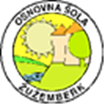 ODJAVA PREHRANEOdjave prehrane za posamezne dneve lahko sporočite najkasneje do 12.00 ure za naslednji dan, izjemoma do 8.30 ure istega dne:v tajništvo šole (07/30-87-022),na elektronski naslov: vesna.jaklic@guest.arnes.sipreko eAsistenta,pisno za kosila (evidenca v kuhinji).Neodjavljeni obroki se zaračunajo v skladu z veljavnim cenikom. Če starši otroka, ki ima subvencionirano prehrano, od prehrane ne odjavijo, plačajo polno ceno obroka. V primeru, da bo karantena odrejena za celoten razred, bo obroke odjavila šola. V primeru posamičnih karanten za odjavo prehrane poskrbite starši.